Gruodžio 14 d. (ketvirtadienį) savivaldybės 8 a. salėje rengiamas VVG valdybos posėdis.Pradžia – 17 val.DarbotvarkėDėl VPS XVI kvietimo dokumentų tvirtinimoDėl informacijos apie strategijos įgyvendinimą Dėl virškontraktavimo lėšųDėl sutarčių Dėl informacijos apie biuro darbuotojų darbo kruviusDėl projektinės veiklos (bendruomenių šventė, sumanūs kaimai)Dėl valdybos aktyvumoDėl nario mokesčio situacijos Dėl kandidatų teikimo mero apdovanojimamsDėl kitų klausimų:Dėl deklaracijųVVG valdybos pirmininkas 
Vidas Joneliūkštis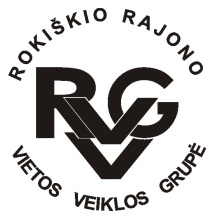 Rokiškio rajono vietos veiklos grupė, kodas - 300666756, adresas: Sąjūdžio a. 1, 
42136 Rokiškis, tel.: (8-458) 52752, +370 606 71327, el.paštas rokiskiovvg@gmail.com, 
www.rokiskiovvg.lt, a.s. LT667300010100795351, AB bankas „Swedbank“, banko kodas 73000
______________________________________________________________________________________Pranešimas dėl Rokiškio rajono VVG valdybos 2023-12-07